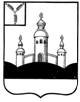 АДМИНИСТРАЦИЯ
ВОСКРЕСЕНСКОГО МУНИЦИПАЛЬНОГО РАЙОНА
 САРАТОВСКОЙ ОБЛАСТИОб утверждении Положения о порядке формирования, ведения, обязательного опубликования перечня муниципального имущества, свободного от прав третьих лиц (за исключением имущественных прав субъектов малого и среднего предпринимательства).             Руководствуясь Федеральным законом от 06.10.2003 г. №131-ФЗ «Об общих принципах организации местного самоуправления в Российской Федерации», Федеральным законом №209-ФЗ от 24.07.2007 г. «О развитии малого и среднего предпринимательства в Российской Федерации», Федеральным законом №156-ФЗ от 30.06.2015 г. «О внесении изменений в отдельные законодательные акты Российской Федерации по вопросам развития малого и среднего предпринимательства в Российской Федерации по вопросам малого и среднего предпринимательства в Российской Федерации», на основании Постановления Правительства РФ от 21.08.2010 г. № 645 «Об имущественной поддержке субъектов малого и среднего предпринимательства при предоставлении федерального имущества» (с изменениями и дополнениями от 1 декабря 2016 г.), Уставом   Воскресенского муниципального района,ПОСТАНОВЛЯЕТ:	1.  Утвердить Положение о порядке формирования, ведения, обязательного опубликования перечня муниципального имущества, свободного от прав третьих лиц (за исключением имущественных прав субъектов малого и среднего предпринимательства) приложение №1.          2. Постановление администрации от 20.10.2016 г. «Об утверждении Порядка формирования, ведения, обязательного опубликования перечня муниципального имущества, свободного от прав третьих лиц (за исключением имущественных прав субъектов малого и среднего предпринимательства), предназначенного для предоставления его во владение и  (или) пользование на долгосрочной основе (в том числе по льготным ставкам арендной платы для субъектов малого и среднего предпринимательства, занимающихся социально значимыми видами деятельности) субъектам малого и среднего предпринимательства, а также Порядке и условиях предоставления указанного имущества в аренду (в том числе по льготным ставкам арендной платы для субъектов малого и среднего предпринимательства, занимающихся социально значимыми видами деятельности), субъектам малого и среднего предпринимательства» отменить . 	2.  Контроль за исполнением настоящего возложить на заместителя главы администрации Воскресенского муниципального района Саратовской области по экономике Сайгушкину С.А.            3. Настоящее постановление вступает в силу с момента его опубликования и подлежит размещению на официальном сайте администрации Воскресенского МР (http://voskresensk64ru).Глава Воскресенскогомуниципального района                                                                       Д.В. ПавловПриложение к постановлению администрацииВоскресенского муниципальногорайона Саратовской области № ______ от « ___ » __________ 2017 года Положениео порядке формирования, ведения, обязательного опубликования перечня муниципального имущества, свободного от прав третьих лиц (за исключением имущественных прав субъектов малого и среднего предпринимательства)         1. Настоящее Положение устанавливает порядок формирования, ведения, обязательного опубликования перечня муниципального имущества, свободного от прав третьих лиц (за исключением имущественных прав субъектов малого и среднего предпринимательства) в целях предоставления муниципального имущества во владение и (или), пользование на долгосрочной основе субъектам малого и среднего предпринимательства и организациям, образующим инфраструктуру поддержки субъектов малого и среднего предпринимательства.           2. С учетом требований, установленных пунктом 4 настоящего Положения, в перечень включается находящееся в муниципальной собственности имущество,  в том числе здания, строения, сооружения, нежилые помещения, оборудование, машины, механизмы, установки, транспортные средства, инвентарь, инструменты (далее - имущество): свободное от прав третьих лиц (за исключением имущественных прав субъектов малого и среднего предпринимательства), не ограниченное в обороте, не являющееся объектом религиозного назначения, не являющееся объектом незавершённого строительства, не включено в прогнозный план приватизации, не признано аварийным и подлежит сносу или реконструкции.         3. Формирование и утверждение перечня осуществляется администрацией муниципального района с ежегодным до 1 ноября текущего года дополнением перечня имущества.        4. Внесение сведений о муниципальном имуществе в перечень, а также исключение сведений о муниципальном имуществе из перечня осуществляются решением администрации Воскресенского муниципального района об утверждении перечня или о внесении в него изменений на основе предложений органов местного самоуправления, общероссийских некоммерческих организаций, выражающих интересы субъектов малого и среднего предпринимательства, акционерного общества «Федеральная корпорация по развитию малого и среднего предпринимательства», организаций, образующих инфраструктуру поддержки субъектов малого и среднего предпринимательства, а также субъектов малого и среднего предпринимательства.          Внесение в перечень изменений, не предусматривающих исключения из перечня муниципального имущества, осуществляется не позднее 10 рабочих дней с даты внесения соответствующих изменений в реестр муниципального имущества.          В соответствии с Федеральным законом «О развитии малого и среднего предпринимательства в Российской Федерации» сведения об утверждённом перечне, а также об изменениях, внесенных в такой перечень, подлежат представлению в корпорацию развития малого и среднего предпринимательства в целях проведения мониторинга в течении 10 рабочих дней, но не позднее 10 ноября текущего года.           5. В случае, если в составе имущества казны Воскресенского муниципального района Саратовской области имеются объекты движимого и (или) недвижимого имущества, которые не предполагаются к:           - передаче в иные формы собственности;           - закреплению за органами исполнительной власти, муниципальными предприятиями и учреждениями;           - передаче по договорам аренды, безвозмездного пользования, доверительного управления, иным договорам, предусматривающим переход прав владения и (или) пользования в отношении таких объектов без торгов в случаях, предусмотренных частью 1 статьи 17.1 Федерального закона «О защите конкуренции»;           - передаче по концессионному соглашению в соответствии с Федеральным законом «О концессионных соглашениях»;          - списанию, администрация муниципального района принимает решение о включении таких объектов в перечень в целях предоставления их во владение и (или) в пользование на долгосрочной основе субъектам малого и среднего предпринимательства и организациям, образующим инфраструктуру поддержки субъектов малого и среднего предпринимательства.6. Рассмотрение предложения, указанного в пункте 4 настоящего Положения, осуществляется отделом по управлению муниципальным имуществом и земельными ресурсами администрации Воскресенского муниципального района в течении 30 календарных дней с даты его поступления. По результатам рассмотрения предложения принимается одно из следующих решений:           - о включении сведений о муниципальном имуществе, в отношении которого поступило предложение;           - об исключении сведений о муниципальном имуществе, в отношении которого поступило предложение;           - об отказе в учете предложения.7. Отдел по управлению муниципальным имуществом и земельными ресурсами администрации Воскресенского муниципального района при проведении конкурсов и аукционов на право заключения договоров аренды с субъектами малого и среднего предпринимательства в отношении муниципального имущества, включенного в перечень, определяет стартовый размер арендной платы на основании отчета об оценке рыночной арендной платы, подготовленного в соответствии с законодательством Российской Федерации об оценочной деятельности.8. В течение года с даты включения муниципального имущества в перечень  отдел по управлению муниципальным имуществом и земельными ресурсами администрации Воскресенского муниципального района объявляет аукцион (конкурс) на право заключения договора, предусматривающего переход прав владения и (или) пользования в отношении указанного имущества, среди субъектов малого и среднего предпринимательства и организаций, образующих инфраструктуру поддержки субъектов малого и среднего предпринимательства, или осуществляет предоставление такого имущества по заявлению указанных лиц в случаях, предусмотренных Федеральным законом "О защите конкуренции".9. Отдел по управлению муниципальным имуществом и земельными ресурсами администрации Воскресенского муниципального района при заключении с субъектами малого и среднего предпринимательства договоров аренды в отношении муниципального имущества, включенного в перечень, предусматривать следующие условия:а) срок договора аренды составляет не менее 5 лет;б) арендная плата вносится в следующем порядке:в первый год аренды - 40 процентов размера арендной платы;во второй год аренды - 60 процентов размера арендной платы;в третий год аренды - 80 процентов размера арендной платы;в четвертый год аренды и далее - 100 процентов размера арендной платы.10. Ведение перечня осуществляется в электронном виде отделом по управлению муниципальным имуществом и земельными ресурсами  администрации Воскресенского муниципального района. Сведения о муниципальном имуществе группируются в перечне по видам имущества (недвижимое имущество (в том числе единый недвижимый комплекс), движимое имущество).11. Перечень размещается на официальном сайте администрации Воскресенского муниципального района.12. Администрация Воскресенского муниципального района принимает решение об исключении имущества из перечня в случае, если в течение 2 лет со дня размещения перечня (изменений в перечень) на официальном сайте администрации Воскресенского муниципального района не подано ни одно заявление о предоставлении имущества от субъектов малого и среднего предпринимательства и организаций, образующих инфраструктуру поддержки субъектов малого и среднего предпринимательства.13. Решение администрации Воскресенского муниципального района о включении имущества в перечень или об исключении имущества из перечня содержит следующие сведения:а) вид имущества;б) наименование;в) год ввода в эксплуатацию (при наличии);в отношении объектов движимого имущества также:а) количество;б) дата выпуска;в) основные технические характеристики (при наличии);в отношении объектов недвижимого имущества также:а) общая площадь;б) адрес местонахождения;в) этажность (в отношении зданий, строений и сооружений);г) номер этажа, на котором расположено имущество, описание местоположения этого имущества в пределах этажа, здания, строения, сооружения или помещения (в отношении помещений и частей зданий, строений, сооружений и помещений).14. В перечень вносятся сведения об имуществе, содержащиеся в решении администрации Воскресенского муниципального района о включении имущества в перечень, а также следующие сведения:а) информация об ограничениях (обременениях):вид ограничения (обременения);содержание ограничения (обременения);срок действия ограничения (обременения);информация о лицах (если имеются), в пользу которых установлено ограничение (обременение):полное наименование;местонахождение;основной государственный регистрационный номер (для организаций);идентификационный номер налогоплательщика;б) дата принятия администрацией Воскресенского муниципального района решения о включении имущества в перечень.15. Сведения об имуществе, указанные в пунктах 8 и 9 настоящего Положения, вносятся в перечень в течение 3 рабочих дней со дня принятия администрацией Воскресенского муниципального района решения о включении имущества в перечень.В случае изменения сведений, содержащихся в перечне, соответствующие изменения вносятся в перечень в течение 3 рабочих дней со дня, когда администрации Воскресенского муниципального района стало известно об этих изменениях, но не позднее чем через 2 месяца после внесения изменившихся сведений в Единый государственный реестр недвижимости (в случае изменения сведений в отношении объектов недвижимого имущества).Сведения об имуществе, указанные в пунктах 13 и 14 настоящего Положения, исключаются из перечня в течение 3 рабочих дней со дня принятия администрацией Воскресенского муниципального района решения об исключении имущества из перечня в соответствии с пунктом 12 настоящего Положения.Перечень  и  внесенные в него изменения подлежат обязательному опубликованию в средствах массовой информации в течение 10 рабочих дней со дня утверждения и  размещению на официальном сайте в информационно – телекоммуникационной сети «Интернет» в течение 3 рабочих дней со дня утверждения.ПОСТАНОВЛЕНИЕОт 23.03.2017 г.                                                       с. Воскресенское